A° 2022	N° 120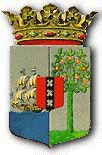 PUBLICATIEBLADMINISTERIËLE REGELING MET ALGEMENE WERKING van de 23ste november 2022 tot wijziging van de Prijzenbeschikking aardolieproducten Curaçao mei 1982 (P.B. 1982, no. 203)____________De Minister van Economische Ontwikkeling,	Overwegende:dat het wenselijk is de hoogst toelaatbare groothandels- en kleinhandelsprijzen voor aardolieproducten te wijzigen in verband met veranderde prijzen op de internationale brandstofmarkt;	Gelet op:artikel 2 van de Prijzenverordening 1961 (P.B. 1961, no. 117), zoals gewijzigd;Heeft besloten:Artikel IArtikel 3 van de Prijzenbeschikking aardolieproducten Curaçao mei 1982 (P.B. 1982, no. 203) komt te luiden:Het is eenieder verboden de navolgende aardolieproducten te verkopen tegen een hogere groothandels- en kleinhandelsprijs dan hieronder aangegeven:A.	GroothandelsprijsBenzine met een gehalte van 95 octaan	NAF	2,1600 per literGasoil 500 ppm	NAF 	2,0460 per literLPG 100 lbs cilinders voor huishoudelijk gebruik	NAF  	  65,15 per cilinderLPG 20 lbs cilinders voor huishoudelijk gebruik	NAF  	  11,50 per cilinderMarine fueloil voor Aqualectra	NAF     1077,46 per 1000 kiloGasoil voor Aqualectra 	NAF     1739,63 per 1000 litersDiesel voor Aqualectra 	NAF     1120,53 per 1000 litersB.	KleinhandelsprijsBenzine met een gehalte van 95 octaan 	NAF    2,353 per literGasoil 500 ppm 	NAF    2,221 per literLPG 100 lbs cilinders voor huishoudelijk gebruik 	NAF    80,00 per cilinderLPG 20 lbs cilinders voor huishoudelijk gebruik 	NAF    16,00 per cilinderArtikel II1.	Deze regeling wordt in het Publicatieblad geplaatst.2.	Deze regeling wordt in de oorspronkelijke vorm of in een aan de behoefte aangepaste vorm bekendgemaakt in één of meer dagbladen.Artikel IIIDeze regeling treedt in werking met ingang van 29 november 2022.Gegeven te Willemstad, 23 november 2022De Minister van Economische Ontwikkeling, R.M. CIJNTJEUitgegeven de 25ste november 2022De Minister van Algemene Zaken a.i.,R.D. LARMONIE-CECILIA